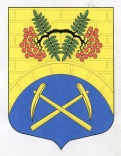 АДМИНИСТРАЦИЯ МУНИЦИПАЛЬНОГО ОБРАЗОВАНИЯ ПУТИЛОВСКОЕ СЕЛЬСКОЕ ПОСЕЛЕНИЕ КИРОВСКОГО МУНИЦИПАЛЬНОГО РАЙОНА ЛЕНИНГРАДСКОЙ ОБЛАСТИП О С Т А Н О В Л Е Н И Еот 08 февраля 2019 года  №37О внесении изменений в постановление администрации МО Путиловское сельское поселение от 09.07.2018 года № 143 «Об утверждении Административного  регламента по предоставлению администрацией МО Путиловское сельское поселение  муниципальной услуги «Предоставление разрешения на осуществление земляных работ».На основании ст.14 Федерального закона от 06 октября 2003 года № 131-ФЗ «Об общих принципах организации местного самоуправления в Российской Федерации», Федерального закона от 27 июля 2010 года № 210-ФЗ «Об организации предоставления государственных и муниципальных услуг», постановления Правительства Российской Федерации  от  11 ноября 2005 года № 679 «О порядке разработки и утверждения административных регламентов исполнения государственных функций (предоставления государственных услуг)» с целью приведения в соответствие с действующим законодательством:1. Внести  изменение в административный регламент по предоставлению муниципальной услуги «Предоставление разрешения на осуществление земляных работ», утвержденный постановлением администрации МО Путиловское сельское поселение от 09.07.2018 года № 143.    1.1. изложить в новой редакции:п.2.4.  « Срок предоставления муниципальной услуги составляет 10 рабочих дней с даты регистрации письменного обращения заявителя».           1.2.    Дополнить пунктами  8, 9  раздел 6 (Досудебный (внесудебный) порядок обжалования решений и действий (бездействий) органа, предоставляющего муниципальную услугу, а также их должностных лиц) :8) нарушение срока или порядка выдачи документов по результатам предоставления муниципальной услуги;9) приостановление предоставления муниципальной услуги, если основания приостановления не предусмотрены федеральными законами и принятыми в соответствии с ними иными нормативными правовыми актами Российской Федерации, законами и иными нормативными правовыми актами Ленинградской области, муниципальными правовыми актами.  2. Опубликовать (обнародовать) настоящее постановление в газете «Ладога».     Постановление вступает в силу после его официального опубликования (обнародования) в газете «Ладога»,  разместить на сайте администрации по адресу: путиловское.рф3. Контроль за выполнением настоящего постановления оставляю за собой.Глава администрации                                                                 В.И. ЕгорихинРазослано: дело, газета «Ладога», сайт администрации